معاهدة التعاون بشأن البراءاتالفريق العاملالدورة السابعةجنيف، من 10 إلى 13 يونيو 2014تخفيضات الرسوم لبعض مُودِعي الطلبات من بعض البلدان، لا سيما البدان النامية وأقل البلدان نمواًوثيقة من إعداد المكتب الدوليملخصتعرض هذه الوثيقةُ ما طلبه الفريق العامل في دورته السادسة من تحديث لوثائق العمل السابقة التي أعدَّها المكتبُ الدولي بشأن مسألة تخفيضات الرسوم لبعض مُودِعي الطلبات من بعض البلدان، لا سيما البلدان النامية وأقل البلدان نمواً. وسوف تكون المعلومات الواردة في هذه الوثيقة – إضافةً إلى وثيقتي العمل السابقتين PCT/WG/3/4 Rev. وPCT/WG/6/10 – بمثابة الأساس الذي بناءً عليه سيواصل الفريق العامل مناقشاته حول هذه المسألة، وذلك حسبما اتفق عليه الفريق العامل.معلومات أساسيةلا تزال مسألة تخفيض بعض الرسوم لمُودِعي الطلبات من بعض البلدان – لا سيما البلدان النامية وأقل البلدان نمواً – مدرجةً في جدول أعمال الفريق العامل منذ عدة سنوات. وللاطلاع على ملخص المناقشات التي أجرتها الدول الأعضاء في كلٍّ من الجمعية والفريق العامل، انظر قسم "المعلومات الأساسية" في الوثيقة PCT/WG/3/4 Rev.، الفقرات من 4 إلى 10.وعقب المناقشات التي جرت في الدورة الثامنة والثلاثين للجمعية والدورة الثانية للفريق العامل، قدَّم المكتبُ الدولي مجموعةً من المقترحات المُنقَّحة (الوثيقة PCT/WG/3/4 Rev.) إلى الدورة الثالثة للفريق العامل، مُقترِحاً استخدام مجموعة مُحدَّثة من المعايير – يَعْني الجمع بين العامل القائم على الإيرادات والعامل القائم على الابتكار – للبت في استحقاق مودع الطلب لتخفيض في بعض رسوم معاهدة التعاون بشأن البراءات.وعلى نحوٍ أكثر تحديداً، اقترح المكتب الدولي ألا يستفيد أي طلب دولي من تخفيض الرسوم الذي تبلغ نسبته 90% إلا إذا كان الطلب مُودَعاً من قِبل:(أ)	شخص طبيعي من مواطني دولة مدرجة ضمن الدول التي يكون نصيب الفرد فيها من الناتج المحلي الإجمالي أقل من 000 25 دولار أمريكي - وفقاً لأرقام متوسط نصيب الفرد من الناتج المحلي الإجمالي في السنوات العشر الأخيرة بالقيم الثابتة للدولار الأمريكي في سنة 2008 التي نشرتها الأمم المتحدة - ويكون من المقيمين في تلك الدولة، على أن يكون الأشخاص الطبيعيون من مواطني تلك الدولة ومن المقيمين فيها قد قاموا بإيداع أقل من 10 طلبات دولية في السنة (لكل مليون نسمة) أو أقل من 50 طلباً دولياً في السنة (بالأعداد المطلقة) وفقاً لأرقام متوسط الإيداع السنوي في السنوات الخمس الأخيرة التي نشرها المكتب الدولي؛(ب)	أو مُودِع، سواء أكان شخصاً طبيعياً أم لا، من مواطني دولة تُصنِّفها الأممُ المتحدة ضمن أقل البلدان نمواً ويُقيم في تلك الدولة.ومع ذلك، استجابت المقترحات المُقدَّمة مرة أخرى للشواغل التي أبداها بعض الدول الأعضاء، واختُتمت الدورةُ الثالثة دون الاتفاق على المعايير الجديدة المُقترَحة لاستحقاق الاستفادة من تخفيض في بعض رسوم معاهدة التعاون بشأن البراءات.ولم تكن هذه المسألة مُدرجةً في جدول أعمال الدورة الرابعة للفريق العامل التي عُقدت في عام 2011، نظراً لعدم وجود اقتراحات من الدول الأعضاء فيما يخص أحد السُبل الممكنة للمضي قدماً، وبسبب استمرار اختلاف وجهات نظر الدول الأعضاء بشأن المعايير التي يجب أن تُطبَّق لتحديد مجموعة البلدان التي ينبغي أن تستفيد من تخفيضات في بعض رسوم معاهدة التعاون بشأن البراءات.وأحاط الفريق العامل علماً في دورته الخامسة في عام 2012 بتعقُّد هذه المسألة وتعقُّد مسألة إيجاد طريقة مستدامة مالياً لزيادة إمكانية استخدام نظام معاهدة التعاون بشأن البراءات، ولكنه طلب من المكتب الدولي إعداد ورقة مناقشة أخرى بشأن هذه المسألة (انظر ملخص الرئيس، الوثيقة PCT/WG/5/21، الفقرة 10، وتقرير الدورة، الوثيقة PCT/WG/5/22 Rev.، الفقرة 52).وفي الدورة السادسة في عام 2013، واصل الفريق العامل مناقشاته بشأن هذه المسألة، بناءً على ورقة مناقشة أخرى أعدَّها المكتب الدولي (الوثيقة PCT/WG/6/10، الفقرات من 48 إلى 84). وتضمَّنت ورقةُ المناقشة استعراضاً لما أثارته الدول الأعضاء من شواغل وما قدمته من اقتراحات خلال مناقشات الفريق العامل للاقتراح الرئيسي (الوثيقة PCT/WG/3/4 Rev.) في دورته الثالثة، وتضمَّنت تعليقات من المكتب الدولي بشأن هذه الشواغل والاقتراحات، وطرحت عدداً من الأسئلة على الدول الأعضاء بخصوص المبادئ الرئيسية التي ينبغي أن تحكم وضع معايير جديدة لاستحقاق الاستفادة من تخفيضات رسوم معاهدة التعاون بشأن البراءات.ولخَّص الرئيسُ المناقشات التي أجراها الفريق العامل في دورته السادسة على النحو التالي (انظر تقرير الدورة، الوثيقة PCT/WG/6/24، الفقرتين 217 و218):"217.  لخَّص الرئيسُ المداخلات الخاصة بمعايير استحقاق مُودِعي الطلبات من البلدان النامية وأقل البلدان نمواً لتخفيض في الرسوم. وقال إنه لا يوجد سبيل واضح للمضي قُدماً، وإن عدداً من الوفود أشار إلى الحاجة إلى الحصول على مزيد من المعلومات فيما يتعلق بهذه المسألة لمناقشتها في الدورة المقبلة للفريق العامل. وذكر أن الوفود قد طرحت بعض الأسئلة بخصوص ما تسعى هذه المبادرة إلى تحقيقه، وبخصوص الهدف النهائي للمناقشات. وأضاف أن الفريق العامل قد يستطيع صياغة مقترحات رسمية أو مقترحات أكثر تحديداً، واضعاً الهدف النهائي نصبه عينيه، ولكن تبقي هذا المسألة بلا حل، نوعاً ما. وبخصوص هذه المسألة، قال الرئيس إنه يعتقد أن أحد الأهداف العامة للورقة يتمثل في عرض نهج واضح ومفيد لتخفيض الرسوم من شأنه أن يسمح للبلدان النامية وأقل البلدان نمواً باستخدام نظام معاهدة التعاون بشأن البراءات من خلال آلية لتخفيض الرسوم، لأن مُودِعي الطلبات من هذه البلدان يواجهون صعوبات في دفع الرسوم بمستواها الحالي. ومضى يقول إن هناك بعض المداخلات التي تؤيد وجود نهج يجمع بين كل من المعايير الاقتصادية والابتكارية لتحديد تخفيضات الرسوم، حيث سيلزم توضيح التفاصيل بدقة في مرحلة لاحقة، إلا أن وفوداً أخرى أشارت إلى أن عدد الإيداعات ليس مؤشراً ابتكارياً جيداً للبت في الاستحقاق، وأنه، إذا استُخدم، قد يُصعِّب الأمر على البلدان ذات التعداد السكاني القليل التي تستخدم حالياً نظام معاهدة التعاون بشأن البراءات. ولذلك حثَّ الرئيسُ الدولَ الأعضاء على التقدم إلى الأمانة بمساهمات واقتراحات مُحدَّدة بشأن السبيل الذي يمكن اتّباعه، استعداداً لمواصلة مناقشة الموضوع في الدورة المقبلة."218.  واتّفق الفريق العامل على أن يواصل مناقشاته بشأن هذا الموضوع في دورته المقبلة، وأن تسعى الأمانة إلى تحديث وثيقة العمل الخاصة بها لتسهيل المناقشات."تحديثتعميم بخصوص معاهدة التعاون بشأن البراءاتعملاً باقتراح رئيس الدورة السادسة للفريق العامل الذي دعا فيه إلى التقدم بمساهمات واقتراحات مُحدَّدة بشأن السبيل الذي يمكن اتباعه في مسألة تخفيضات الرسوم لبعض مُودِعي الطلبات من البلدان النامية وأقل البلدان نمواً، استعداداً لمواصلة مناقشة الموضوع في الدورة المقبلة للفريق العامل، دعا المكتبُ الدولي الدولَ الأعضاء والمنظمات التي تُمثِّل مستخدمي نظام معاهدة التعاون بشأن البراءات، عن طريق التعميم C. PCT 1390 المؤرخ 12 أغسطس 2013، إلى التقدم بهذه المساهمات والاقتراحات إلى الأمانة.وردّاً على التعميم، تلقى المكتبُ الدولي الاقتراحات والتعليقات التالية من دولتين من الدول الأعضاء ومنظمة واحدة من المنظمات التي تُمثِّل مستخدمي النظام:(أ)	أشار مكتب إحدى الدول الأعضاء إلى أن المستوى المعياري للبت في استحقاق أحد البلدان النامية لتخفيضات في رسوم المعاهدة من عدمه ينبغي أن يكون نقطةً مرجعيةً خارجيةً وليس عدداً ثابتاً، من أجل تقليل العبء الإداري المتمثل في تغيير المستوى المعياري بشكل منتظم. واقترح هذا المكتب استخدام تصنيف البنك الدولي لمستويات الدخل (دخل منخفض، متوسط من الشريحة الدنيا، متوسط من الشريحة العليا، مرتفع) التي تُحدَّث بانتظام ولا تدخل في نطاق أي قواعد مُعقَّدة.(ب)	وأكد مكتب دولة عضو أخرى على أهمية تخفيضات رسوم المعاهدة للأشخاص الطبيعيين من مواطني البلد المعني المقيمين فيه، مما أسهم، إلى حد ما، في زيادة الطلبات التي قدمها أشخاصٌ طبيعيون في ذلك البلد بناءً على معاهدة التعاون بشأن البراءات، إضافةً إلى ازدياد نسبة الطلبات المُقدَّمة من هؤلاء الأشخاص الطبيعيين مقارنةً بمتوسط جميع الدول الأعضاء الأخرى.(ج)	وعلّقت إحدى المنظمات التي تُمثِّل مُستخدمي نظام معاهدة التعاون بشأن البراءات قائلةً إنها تعتقد أنه سيكون من الضروري إجراء مناقشات أعمق وأكثر موضوعية استناداً إلى دراسة مستويات الدخل والابتكار في البلدان النامية.الإحصاءاتقام المكتب الدولي – بناءً على طلب الفريق العامل في دورته السادسة – بتحديث البيانات التي شكّلت أساس "الملخصات القطرية" الواردة في مرفق الوثيقة PCT/WG/6/10، مع مراعاة البيانات الإحصائية حتى عام 2012، مما أوضح، على وجه الخصوص، البلدان التي سوف تستفيد من تخفيض بعض رسوم معاهدة التعاون بشأن البراءات بمقتضى معايير الاستحقاق الجديدة المُقترَحة في الوثيقة PCT/WG/3/4 Rev. (انظر المرفق الأول لهذه الوثيقة).ولم يُسفر تحديث الملخصات القطرية، مع مراعاة البيانات الإحصائية حتى عام 2012، عن أي تغييرات فيما يتعلق بالبلدان المُستحِقة لتخفيضات الرسوم، وفقاً لمعايير الاستحقاق الجديدة المُقترَحة في الوثيقة PCT/WG/3/4 Rev.. فهناك – كما كان من قبل – 10 بلدان لا يحق لمُودِعي الطلبات التابعين لها أن يستفيدوا من التخفيضات بمقتضى معايير الاستحقاق المعمول بها حالياً، ولكن سوف يصبحون مُستحقّين لهذه التخفيضات بمقتضى معايير الاستحقاق الجديدة المُقترَحة في الوثيقة PCT/WG/3/4 Rev.، وهذه البلدان هي: جزر البهاما، وقبرص، واليونان، ومالطة، وناورو، وبالاو، والبرتغال، والمملكة العربية السعودية، وسلوفينيا، وسورينام.ومن الناحية الأخرى، هناك بَلدان يحق لمودعي الطلبات التابعين لهما أن يستفيدوا من التخفيضات بمقتضى معايير الاستحقاق المعمول بها حالياً، ولكن لن يكونوا مُستحِقّين لهذه التخفيضات بمقتضى معايير الاستحقاق الجديدة المُقترَحة في الوثيقة PCT/WG/3/4 Rev.، وهذان البلدان هما سنغافورة والإمارات العربية المتحدة.ومن باب تقديم مزيد من المعلومات الأساسية، يحتوي المرفق الثاني لهذه الوثيقة على بيانات حديثة تُوضِّح عدد ما تم إيداعه خلال الفترة من 2000 إلى 2013 من طلبات دولية استفادت من تخفيض رسم الإيداع الدولي بمقتضى معايير الاستحقاق الحالية الواردة بجدول الرسوم في اللائحة التنفيذية لمعاهدة التعاون بشأن البراءات، وهذه الطلبات مُقسَّمةٌ حسب بلد المنشأ الخاص بمودع الطلب الوارد اسمه أولاً.  والفريق العامل مدعوٌ إلى مواصلة مناقشاته بشأن مسألة تخفيضات الرسوم لبعض مُودِعي الطلبات من بعض البلدان، لا سيما البلدان النامية وأقل البلدان نمواً، بناءً على الوثيقتين PCT/WG/3/4 Rev. وPCT/WG/6/10 والمعلومات الواردة في هذه الوثيقة.[يلي ذلك المرفقان]الملخصات القطرية: تخفيض رسوم معاهدة التعاون بشأن البراءات لبعض البلدانيحتوي المرفق الأول على تحديث للبيانات الواردة في المرفق الأول للوثيقة PCT/WG/3/4 Rev.، مع مراعاة البيانات الإحصائية حتى عام 2012.والبلدان المُظلَّلة أسماؤها بلون أخضر هي تلك البلدان التي لا يحق لمُودِعي الطلبات التابعين لها أن يستفيدوا من التخفيضات بمقتضى معايير الاستحقاق المعمول بها حالياً، ولكن سوف يصبحون مُستحقّين لهذه التخفيضات بمقتضى معايير الاستحقاق الجديدة المُقترَحة في الوثيقة PCT/WG/3/4 Rev.، وهذه البلدان هي: جزر البهاما، وقبرص، واليونان، ومالطة، وناورو، وبالاو، والبرتغال، والمملكة العربية السعودية، وسلوفينيا، وسورينام.والبلدان المُظلَّلة أسماؤها بلون أحمر هي تلك البلدان التي لن يحق لمُودِعي الطلبات التابعين لها الاستفادة من تخفيضات رسوم المعاهدة، بمقتضى معايير الاستحقاق الجديدة المُتقرَحة في الوثيقة PCT/WG/3/4 Rev.. ومن بين تلك البلدان يوجد بَلدان يحق لهما أن يستفيدا من التخفيضات بمقتضى معايير الاستحقاق المعمول بها حالياً، ولكن لن يحق لهما الاستفادة من هذه التخفيضات بمقتضى معايير الاستحقاق الجديدة المُقترَحة في الوثيقة PCT/WG/3/4 Rev.، وهذان البلدان هما سنغافورة والإمارات العربية المتحدة.وتشير الخلايا المُظلَّلة بلون أزرق  إلى القيم الأعلى من المستويات المعيارية الخاصة بالمؤشرات الثلاثة المُقترَحة في الوثيقة PCT/WG/3/4 Rev.: "1" "نصيب الفرد من الناتج المحلي الإجمالي" (المستوى المعياري المُقترَح: 000 25 دولار أمريكي وفقاً لأرقام متوسط نصيب الفرد من الناتج المحلي الإجمالي في السنوات العشر الأخيرة بالقيم الثابتة للدولار الأمريكي في سنة 2005 التي نشرتها الأمم المتحدة)؛ "2" و"الطلبات المُودَعة بناءً على معاهدة التعاون بشأن البراءات من قِبل أشخاص طبيعيين (لكل مليون نسمة)" (المستوى المعياري المُقترَح: أقل من 10 طلبات دولية سنوياً لكل مليون نسمة)؛ "3" و"الطلبات المُودَعة بناءً على معاهدة التعاون بشأن البراءات من قِبل أشخاص طبيعيين (بالأعداد المطلقة)" (المستوى المعياري المُقترَح: أقل من 50 طلباً دولياً في السنة بالأعداد المطلقة).[يلي ذلك المرفق الثاني]الطلبات الدولية التي استفادت من تخفيضات رسوم المعاهدة، بحسب بلد المنشأ (من 2000 إلى 2013)يعرض المرفق الثاني عدد ما تم إيداعه خلال الفترة من 2000 إلى 2013 من طلبات دولية استفادت من تخفيض رسم الإيداع الدولي بمقتضى معايير الاستحقاق الحالية الواردة بجدول الرسوم في اللائحة التنفيذية لمعاهدة التعاون بشأن البراءات، وهذه الطلبات مُقسَّمةٌ حسب بلد المنشأ الخاص بمودع الطلب الوارد اسمه أولاً.[نهاية المرفق والوثيقة]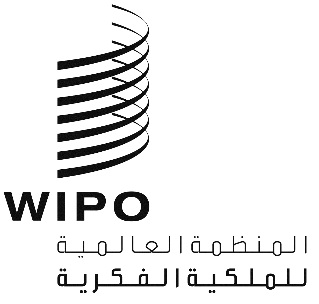 APCT/WG/7/26PCT/WG/7/26PCT/WG/7/26الأصل: بالإنكليزيةالأصل: بالإنكليزيةالأصل: بالإنكليزيةالتاريخ: 21 مايو 2014التاريخ: 21 مايو 2014التاريخ: 21 مايو 2014البلدالتخفيض الحالي
لرسوم المعاهدةالتخفيض الجديد
المُقترَح لرسوم المعاهدةفئة الدخلعدد السكان (بالمليون)، متوسط
 5 سنوات، من 2008 إلى 2012نصيب الفرد من الناتج المحلي الإجمالي، 2012
(بالأسعار الجارية للدولار الأمريكي)نصيب الفرد من الناتج المحلي الإجمالي، متوسط 10 سنوات من 2003 إلى 2012 (بالأسعار الثابتة للدولار الأمريكي في سنة 2005)المستوى المعياري المُقترَح:
000 25 دولار أمريكيإجمالي عدد طلبات المعاهدة
لكل مليون نسمة، متوسط 5 سنوات، من 2008 إلى 2012إجمالي عدد طلبات المعاهدة،
2012الطلبات المُودَعة بناءً على المعاهدة
من قِبل أشخاص طبيعيين،
2012الطلبات المُودَعة بناءً على المعاهدة
من قِبل أشخاص طبيعيين لكل مليون نسمة، متوسط 5 سنوات، من 2008 إلى 2012
المستوى المعياري المُقترَح:
أقل من 10الطلبات المُودَعة بناءً على
المعاهدة من قِبل أشخاص طبيعيين
متوسط 5 سنوات، من 2008 إلى 2012
المستوى المعياري المُقترَح:
أقل من 50أفغانستاننعمنعم (أ)، (ب)خ28.46833250.0000.00ألبانيانعمنعم (أ)وع3.2380929300.3320.22الجزائرنعمنعم (أ)وع37.1538030660.2440.15أندورالالار0.1411013819978.97543.33أنغولانعمنعم (أ)، (ب)وع19.6558625680.0000.01أنتيغوا وبربودانعم*نعم (أ)، (ب)ر0.1132021240116.10011.53الأرجنتيننعمنعم (أ)وع40.41161055520.52760.28أرمينيانعمنعم (أ)ود3.0335118812.1861.85أستراليالالار22.4678693816979.5170827715.6350النمسالالار8.44660538325137.7132016022.6190أذربيجاننعمنعم (أ)وع9.1738323720.6540.44جزر البهامالانعم (أ)ر0.4216222221454.41313.92البحريننعم*نعم (أ)ر1.223040173481.1200.52بنغلاديشنعمنعم (أ)، (ب)خ151.28225250.0300.01بربادوسنعم*نعم (أ)ر0.31600614507503.616502.11بيلاروسنعمنعم (أ)وع9.5672638171.514121.313بلجيكالالار10.94370736393102.81226475.055بليزنعمنعم (أ)وع0.3479541959.7201.93بنننعمنعم (أ)، (ب)خ9.57525470.0000.01بوتاننعمنعم (أ)، (ب)ود0.7250915510.0000.00بوليفيا (دولة – المتعددة القوميات)نعمنعم (أ)ود10.2257611100.0000.00البوسنة والهرسكنعمنعم (أ)وع3.8451730742.5982.18بوتسوانانعمنعم (أ)وع2.0719158620.2000.00البرازيلنعمنعم (أ)وع195.21134751612.75892241.1211بروني دار السلاملالار0.441131255431.5310.51بلغاريانعمنعم (أ)وع7.4700441564.033152.317بوركينا فاصونعمنعم (أ)، (ب)خ15.66494330.0000.01بوروندينعمنعم (أ)، (ب)خ9.22291760.1000.12كمبوديانعمنعم (أ)، (ب)خ14.49445480.0000.00الكاميروننعمنعم (أ)ود20.612029280.1000.14كندالالار34.1522833626581.5275840611.7398الرأس الأخضرنعمنعم (أ)، (ب)ود0.5385026780.0000.00جمهورية أفريقيا الوسطىنعمنعم (أ)، (ب)خ4.44833520.0000.00تشادنعمنعم (أ)، (ب)خ11.78185640.0000.01شيلينعمنعم (أ)ر17.11536381524.7118411.729الصيننعمنعم (أ)وع1359.9607023309.01861727241.31830كولومبيانعمنعم (أ)وع46.4775237341.272370.626جزر القمرنعمنعم (أ)، (ب)خ0.78586170.0000.00الكونغونعمنعم (أ)ود4.1340418060.1000.01كوستاريكانعمنعم (أ)وع4.7938750871.0510.32كوت ديفوارنعمنعم (أ)ود19.012309800.0110.01كرواتيانعمنعم (أ)ر4.3131051053410.230245.323كوبانعمنعم (أ)وع11.3630143870.8900.00قبرصلانعم (أ)ر0.8264622280648.24913.43الجمهورية التشيكيةنعمنعم (أ)ر10.5184281347014.8163183.032جمهورية كوريا الشعبية الديمقراطيةنعمنعم (أ)، (ب)خ24.55835340.2330.14جمهورية الكونغو الديمقراطيةنعمنعم (أ)، (ب)خ62.22861440.0000.01الدانمركلالار5.55625247228238.21421439.854جيبوتينعمنعم (أ)، (ب)ود0.8158310610.0000.00دومينيكانعمنعم (أ)وع0.1695756768.4000.00الجمهورية الدومينيكيةنعمنعم (أ)وع10.0573141810.4430.33إكوادورنعمنعم (أ)وع15.0564831751.644130.68مصرنعمنعم (أ)ود78.1315514780.541390.537السلفادورنعمنعم (أ)ود6.2379029110.2000.22غينيا الاستوائيةنعمنعم (أ)، (ب)ر0.719680143600.0000.00إريتريانعمنعم (أ)، (ب)خ5.75072050.0000.00إستونيانعمنعم (أ)ر1.3173351102727.73433.75إثيوبيانعمنعم (أ)، (ب)خ87.14542000.0000.00فيجينعمنعم (أ)وع0.9457235740.0000.00فنلندالالار5.44574138130405.523264812.567فرنسالالار65.23961733980113.178513336.2406غابوننعمنعم (أ)وع1.61474767851.3320.92غامبيانعمنعم (أ)، (ب)خ1.75124410.0000.00جورجيانعمنعم (أ)ود4.4363216891.4631.15ألمانيالالار83.14137634741218.71876491512.31020غانانعمنعم (أ)ود24.316059080.0110.02اليونانلانعم (أ)ر11.122377217118.794555.157غرينادانعمنعم (أ)وع0.1741764361.9001.91غواتيمالانعمنعم (أ)ود14.4334022400.3110.35غينيانعمنعم (أ)، (ب)خ10.95323020.0000.01غينيا – بيساونعمنعم (أ)، (ب)خ1.65104200.0000.00غيانانعمنعم (أ)ود0.8358519430.0000.00هايتينعمنعم (أ)، (ب)خ9.97064170.0000.00هندوراسنعمنعم (أ)ود7.6233914880.1000.00هنغاريانعمنعم (أ)وع10.0124901093515.7161536.060إيسلندالالار0.34166654100168.043410.73الهندنعمنعم (أ)ود1205.715168891.013143150.2297إندونيسيانعمنعم (أ)ود240.6355714360.01350.06إيران (جمهورية – الإسلامية)نعمنعم (أ)وع74.5721732280.0200.02العراقنعمنعم (أ)وع31.0455714410.0000.00إيرلندالالار4.5460324777299.13914811.250إسرائيللالار7.43153721468209.7137625335.0259إيطاليالالار60.4330692990345.528634537.9477جامايكانعمنعم (أ)وع2.7534341550.4100.11اليابانلالار127.34683836200272.2436884393.8480الأردننعمنعم (أ)وع6.5441425240.3200.00كازاخستاننعمنعم (أ)وع15.91245544091.01280.813كينيانعمنعم (أ)خ40.99435530.1530.13كيريباسنعمنعم (أ)، (ب)ود0.1174511620.0000.00الكويتلالار3.056366322000.5000.11قيرغيزستاننعمنعم (أ)خ5.311835400.3440.32جمهورية لاو الديمقراطية الشعبيةنعمنعم (أ)، (ب)ود6.413695550.7940.33لاتفيانعمنعم (أ)ر2.113774758311.636104.29لبناننعمنعم (أ)وع4.4914361100.6620.12ليسوتونعمنعم
(أ)، (ب)ود2.011917950.0000.00ليبريانعمنعم (أ)، (ب)خ3.93562200.1100.00الجماهيرية العربية الليبيةنعم*نعم (أ)وع6.01556681520.2000.21ليختنشتاينلالار0.01587871111593801.9102144.32ليتوانيانعمنعم (أ)ر3.11398487297.03052.99لكسمبرغلالار0.510529681561482.426869.95مدغشقرنعمنعم (أ)، (ب)خ21.14472790.0000.02ملاوينعمنعم (أ)، (ب)خ15.03552760.0000.00ماليزيانعمنعم (أ)وع28.31042259879.4289421.645ملديفنعمنعم (أ)، (ب)وع0.3770148080.0000.00مالينعمنعم (أ)، (ب)خ14.06914760.0000.00مالطةلانعم (أ)ر0.4205121551454.21803.32جزر مارشالنعمنعم (أ)وع0.1377027367.6100.00موريتانيانعمنعم (أ)، (ب)ود3.610187490.0000.00موريشيوسنعمنعم (أ)وع1.2923860372.6500.21المكسيكنعمنعم (أ)وع117.9979580411.71911041.0114ميكرونيزيا (ولايات ــ الموحدة)نعمنعم (أ)ود0.3360125290.0000.00موناكولالار0.0151793130076479.0159255.99منغوليانعمنعم (أ)ود2.7367311970.4000.42الجبل الأسودنعمنعم (أ)وع0.6651441780.6000.62المغربنعمنعم (أ)ود31.7295222040.739150.414موزامبيقنعمنعم (أ)، (ب)خ24.05793560.0000.00ميانمارنعمنعم (أ)، (ب)خ52.011263130.0000.01ناميبيانعمنعم (أ)وع2.2566838686.11451.65ناورولانعم (أ)ود0.01206034610.0000.00نيبالنعمنعم (أ)، (ب)خ26.96563560.0000.00هولندالالار16.64607340398246.34071896.3105نيوزيلندالالار4.4383992754773.33046413.961نيكاراغوانعمنعم (أ)ود5.8175412220.1220.12النيجرنعمنعم (أ)، (ب)خ15.93952650.0200.00نيجيريانعمنعم (أ)ود159.915558910.011100.05النرويجلالار4.910005665427136.46695811.456عماننعم*نعم (أ)ر2.923570136850.4000.11باكستاننعمنعم (أ)ود173.112017770.0210.01بالاولانعم (أ)وع0.01025087980.0000.00بنمانعمنعم (أ)وع3.7953456302.71610.11بابوا غينيا الجديدةنعمنعم (أ)ود6.921878930.0000.00باراغواينعمنعم (أ)ود6.5387815970.0000.01بيرونعمنعم (أ)وع29.3682533970.21170.25الفلبيننعمنعم (أ)ود93.5258713080.218120.114بولندانعمنعم (أ)ر38.21282090675.2252351.144البرتغاللانعم (أ)ر10.6200061836011.4129141.515قطرلالار1.793832577277.15340.82جمهورية كوريالالار48.42305219528197.511819192236.11749جمهورية مولدوفانعمنعم (أ)ود3.620648820.8330.63رومانيانعمنعم (أ)وع21.9778749261.029200.715الاتحاد الروسينعمنعم (أ)ر143.51417859306.110915983.8541رواندانعمنعم (أ)، (ب)خ10.86203190.0000.00سانت كيتس ونيفسنعمنعم (أ)ر0.1142631092926.7103.81سانت لوسيانعمنعم (أ)وع0.2728760050.0000.00سانت فنسنت وجزر غريناديننعمنعم (أ)وع0.16347533323.8100.00ساموانعمنعم (أ)، (ب)ود0.23607239820.4100.00سان مارينولالار0.05939163169194.47219.42سان تومي وبرينسيبينعمنعم (أ)، (ب)ود0.213869060.0000.00المملكة العربية السعوديةلانعم (أ)ر27.325136148214.829300.26السنغالنعمنعم (أ)، (ب)ود13.010177800.0110.02صربيانعمنعم (أ)وع7.3531535963.320152.921سيشيلنعم*نعم (أ)وع0.11116911787105.3902.21سيراليوننعمنعم (أ)، (ب)خ5.87253620.1000.11سنغافورةنعم*لار5.15214130748125.67086312.765سلوفاكيانعمنعم (أ)ر5.416774101308.142173.620سلوفينيالانعم (أ)ر2.1219471864159.51151810.922جزر سليماننعمنعم (أ)، (ب)ود0.518379590.0000.00الصومالنعمنعم (أ)، (ب)خ9.71282730.0000.00جنوب أفريقيانعمنعم (أ)وع51.4733654316.63141292.8145إسبانيالالار46.1282782594535.417003287.6348سري لانكانعمنعم (أ)ود20.8281614330.61480.48السوداننعمنعم (أ)، (ب)ود35.613835070.0000.02سوريناملانعم (أ)وع0.5937748330.0000.00سوازيلندنعمنعم (أ)ود1.2313723870.3000.21السويدلالار9.45507241985385.4358712717.9168سويسرالالار7.87892453528495.6419219123.7186الجمهورية العربية السوريةنعمنعم (أ)ود21.3212615980.3430.37طاجيكستاننعمنعم (أ)خ66.4577531280.0000.00جمهورية مقدونيا اليوغوسلافية السابقةنعمنعم (أ)وع7.69533780.2200.22تايلندنعمنعم (أ)وع2.14548314523.1673410.221تيمور- ليشتينعمنعم (أ)، (ب)ود1.1483524210.0000.00توغونعمنعم (أ)، (ب)خ6.35903900.0000.00تونغانعمنعم (أ)وع0.1443125730.0000.00ترينيداد وتوباغونعم*نعم (أ)ر1.317366134390.6110.61تونسنعمنعم (أ)وع10.6415034880.6640.44تركيانعمنعم (أ)وع72.21065375236.55351732.2156تركمانستاننعمنعم (أ)وع5.0646938880.0000.01توفالونعمنعم (أ)، (ب)وع0.0403024960.0000.00أوغندانعمنعم (أ)، (ب)خ34.05983860.0000.02أوكرانيانعمنعم (أ)ود46.0387219482.4120942.090الإمارات العربية المتحدةنعم*لار8.241691312054.251212.218المملكة المتحدةلالار62.1393673841881.048964679.1568جمهورية تنزانيا المتحدةنعمنعم (أ)، (ب)خ43.86084160.0000.00الولايات المتحدة الأمريكيةلالار312.25116343802155.751650328510.53276أوروغواينعمنعم (أ)ر3.41470259972.1820.52أوزبكستاننعمنعم (أ)ود27.818016730.1110.02فانواتونعمنعم (أ)، (ب)ود0.2303920180.8000.00فنزويلا (جمهورية – البوليفارية) نعمنعم (أ)وع29.01276758500.1750.13فييت نامنعمنعم (أ)ود89.117167780.11390.17اليمننعمنعم (أ)، (ب)ود22.813769510.1100.01زامبيانعمنعم (أ)، (ب)ود13.215276900.0000.01زمبابوينعمنعم (أ)خ13.27145130.0000.02البلد20002001200220032004200520062007200820092010201120122013الإجماليألبانيا0800001000101011الجزائر25346436107324564أنغولا000000000010034الأرجنتين0111024610302324أرمينيا41552236363455568أذربيجان1015538544293555البحرين000000000000011بيلاروس8181012181616671811121114177بليز000000020003005بنن001000100000002بوليفيا (دولة – المتعددة القوميات)000010010000002البوسنة والهرسك474737812910868699بوتسوانا101100000000003البرازيل83536782861101221521901911942372212422030بلغاريا2812202120121919171418171526258بوركينا فاصو000000001000001بوروندي000000000003003الكاميرون2212111612120تشاد000000000010001شيلي0101000001336424156190الصين2543224224776219011030134915542323186922002754339819474كولومبيا012231617151726212820223729283الكونغو000000001000001كوستاريكا3312335121011733كوت ديفوار110000000011127كرواتيا3346574648464154211925172129503قبرص4748443632373937353633391939521جمهورية كوريا الشعبية الديمقراطية0000322161443026جمهورية الكونغو الديمقراطية000000001001002الجمهورية الدومينيكية0000000111373420إكوادور00047162222311343مصر0002044433332393041273839386السلفادور000000003301007غينيا الاستوائية000001000000001إستونيا2522441337463551غابون000000001003004جورجيا4493248864563773غانا000000103000116غواتيمالا00000001132201221هنغاريا84841166463766664665667575758978الهند466366991211081511702442103693203094032679إندونيسيا7250133760754757إيران (جمهورية – الإسلامية)000000010000034جامايكا000000000100001كازاخستان581675514132181817815151كينيا0002230013041622قيرغيزستان0002110101114012جمهورية لاو الديمقراطية الشعبية000000000001102لاتفيا36878997611106103103لبنان00000010110003ليبريا000010000000001الجماهيرية العربية الليبية000000000410005ليتوانيا13103655612124115083مدغشقر 00001100000215ماليزيا03041021741544337353923308مالي000010000000001موريشيوس000010001000002المكسيك407710484871011041131151121211111001321401منغوليا00000000320106الجبل الأسود000000100002025المغرب01653541491915101512118ناميبيا0000100102934222نيكاراغوا000000000000224نيجيريا00000011012510626عمان000000000100012باكستان000000000000101بنما000000300005008بيرو0012000018757637الفلبين071815913141471911151118171بولندا6965727948333841294751383044684جمهورية مولدوفا311135743223136رومانيا201620111211192111139161713209الاتحاد الروسي3683893663813454394844464964735066265876186524ساموا00000000215109السنغال0200313100021114صربيا000000720352012161413137سيشيل000000001000001سيراليون000000100010002سنغافورة42259100327058465371353سلوفاكيا191818121417181414820271819236جنوب أفريقيا2312502352022502122352202001661291311421602763سري لانكا312113697689864السودان2424524120026سوازيلند001000000001002الجمهورية العربية السورية00005462591353153جمهورية مقدونيا اليوغوسلافية السابقة33524225222133تايلند00003001236312629128توغو002200000000004تونغا000000000000011ترينيداد وتوباغو0000000001012تونس0022250435464239تركيا2121314020294965921101772181702351278تركمانستان000000001000001أوغندا000000000002013أوكرانيا2951685063526376706979120921191001الإمارات العربية المتحدة00001000271212142169أوروغواي000110010100026أوزبكستان22002101040214فنزويلا (جمهورية – البوليفارية)000100120001005فييت نام101520832451391063اليمن100000000100002زامبيا001000000110003زمبابوي0211210001020212